Cvrčak i žaba    Nekoć davno na svjetskom natjecanju snage slučajno je pobijedio neki cvrčak. Oborio je snažni šumski rekord. Od sreće je skakutao. Hop! Hop! I pljusnuo u zabranjenu čarobnu močvaru. U močvari je živjela žaba krastača koja je za sebe govorila da proriče budućnost. Opojni mirisi močvare snažno su djelovali na cvrčka i on je zaspao. Dobroj vili iz močvare bilo ga je žao pa je na njega bacila čini. Njegova ljubav pretvarala je ružnoću u ljepotu. Sve je to, sakrivena iz lopoča, promatrala žaba krastača. Iskoristila je trenutak kad se cvrčak probudio i rekla mu: „Ja sam te spasila!“ Cvrčak je bio jako zahvalan. Pomislio je da je to sigurno ljubav. Pogledao je žabu i u njoj vidio samo ljepotu. Čarolija je djelovala. Žaba je iskoristila moći ljepotu i ubrzo zavladala močvarom. Vladala je strogo i nepravedno. Stanovnici močvare ubrzo su postali tužni i mrzovoljni. Cvrčak je shvatio što je napravio. Smislio je plan. Otišao je svom prijatelju ježu Oštriću koji je također sudjelovao u natjecanju snage.  Cvrčak je našao žabu u tajnoj prostoriji. Sakrila se ispod kamena. Pošto je cvrčak bio jako snažan, uspio je prevrnuti kamen. Ponašao se kao da je puno zaljubljen u žabu i ona mu je povjerovala. Tri mjeseca je trajalo dok žaba nije shvatila da ju cvrčak više ne voli. Postajala je sve ružnija i gubila moć. Tada su cvrčak i Oštrić preuzeli vlast nad močvarom. Žaba je pobjegla u najudaljeniji dio močvare. Stanovnici močvare postali su opet zadovoljni i nasmijani, a jež je i dalje pobjeđivao na natjecanjima.Šime Lončar, Ivan Perković, Nika Kustura Selak, Lena Pušić i Nikolina Dučkić 5.a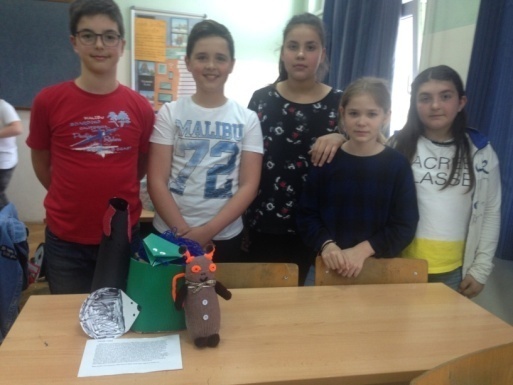 